КАРТА ДИСТАНЦИОННОГО ЗАНЯТИЯДата: 24 апреля Класс: 3Предмет: литературное чтениеУчитель: Чернопазова Е.Н.Адреса обратной связи: elena-chernopazova@yandex.ruНаш 3 класс https://vk.com/club151507684План-конспект учебного занятия:Тема: Мы идем в библиотеку. Литературные сказки.Цель: создание условия для развития умений называть специфические особенности жанра литературной сказки.       Краткий план занятия:Актуализация знаний. - Какую сказку мы изучали на прошлом уроке?- Мы проделали большую работу: прочитали много сказок, нарисовали рисунки. - Сегодня мы еще раз поговорим о сказках, об особенностях литературных сказок.Работа по теме урокаО чем – то скрипят половицы,И птице опять не спится,Присев на кровати, подушкиУж навострили ушки….И сразу меняются лица,Меняются звуки и краски….Тихонько скрипят половицы,По комнате ходят …. ( Сказки)- А что за литературный жанр – сказки?- А какие виды сказок вы знаете?- Скажите, на какие две группы разделены сказки?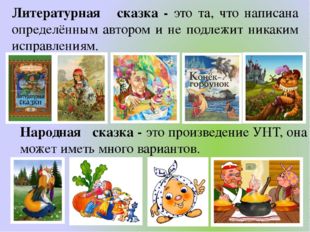 - Что такое литературные сказки?- В разделе «Литературные сказки» мы познакомились с некоторыми произведениями и их авторами.- Соотнесите название сказки и автора, написавшего эту сказку.Д.Н. Мамин – Сибиряк                       « Лягушка путешественница»В.М. Гаршин                                         « Мороз Иванович»В.Ф. Одоевский                                    «Сказка про храброго зайца-длинные уши,                                                                  косые газа, короткий хвост».- Назовите главных героев всех этих сказок.           - Дайте этим героям характеристику.- Кто из героев вам больше всего понравился?3) Литературная викторина- Кому из сказочных героев принадлежат эти строки? «Я заехала к вам посмотреть, как вы живете… Я пробуду у вас до весны, пока не вернутся мои утки, которых я отпустила.»«Слушайте вы, трусы! Слушайте и смотрите на меня. Вот я сейчас покажу вам одну штуку. Я..я…я»«Спасибо тебе, ты умная девочка, хорошо ты меня, старика, утешила, и я у тебя в долгу не останусь. Ты знаешь: люди за рукоделье деньги получают, так вот тебе твое ведерко, а в ведерко я всыпал целую горсть серебряных пятачков….»-  Отгадайте, из какой сказки данный предмет.• Азбука • Туфелька • Монетка  • Зеркало • Яйцо • Яблоко — Как называется сказка К. Чуковского, в которой есть такие слова?Море пламенем горит,                             Выбежал из моря кит.    («Путаница»)— Как звали младшего сына дровосека, который был ростом не больше пальца? (Мальчик-с-пальчик.)- Что выращивали для продажи в столице братья из сказки П. Ершова «Конек-Горбунок»? (Пшеницу.)— Имя предводителя стаи волков в сказочной повести Р. Киплинга «Маугли». (Акела.)— Как звали девочку, шившую для своих братьев рубашки из крапивы? (Элиза.)— Кто написал сказку «Приключения Чиполлино»? (Дж. Родари.)— Как звали собаку доктора Айболита? (Авва.)— Любимый музыкальный инструмент Незнайки. (Труба.)— Как звали капитана, побывавшего в Лилипутии? (Гулливер.)— Чье копытце, полное водицы, попалось сестрице Аленушке и братцу Иванушке на пути первым? (Коровье.)Прочитайте любую литературную сказку.